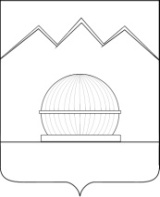 СОВЕТ ЯРОСЛАВСКОГО СЕЛЬСКОГО ПОСЕЛЕНИЯМОСТОВСКОГО РАЙОНА Р Е Ш Е Н И Е от 07.02.2018 г.                                                                                        № 174ст-ца ЯрославскаяО внесении изменения в решение Совета Ярославского сельского поселения Мостовского района от 24 октября 2014 года № 06 «Об установлении земельного налога на территории Ярославского сельского поселения Мостовского района"       В соответствии с Федеральным законом от 6 октября 2003 г. № 131-ФЗ «Об общих принципах организации местного самоуправления в Российской Федерации», Федеральным законом от 30 сентября 2017 года №286-ФЗ «О внесении изменений в часть вторую Налогового кодекса Российской Федерации и отдельные законодательные акты Российской Федерации и Уставом Ярославского сельского поселения Мостовского района, на основании протокола заседания комиссии по бюджету, финансам, налогам и экономике от 6 февраля 2018 года № 28,  Совет Ярославского сельского поселения Мостовского района  р е ш и л :       1. Внести изменение в решение Совета Ярославского сельского поселения Мостовского района от 24 октября 2014 года № 06 «Об установлении земельного налога на территории Ярославского сельского поселения Мостовского района», изложив пункт 5 в новой редакции:       «5.Физические лица, имеющие право на налоговые льготы,  установленные законодательством о налогах и сборах, представляют в налоговый орган по своему выбору заявление о предоставлении налоговой льготы, а также вправе представить документы, подтверждающие право налогоплательщика на налоговую льготу.». 2.Опубликовать настоящее решение в газете «Предгорье» и разместить на официальном сайте администрации Ярославского сельского поселения Мостовского района в сети Интернет.       3. Контроль за выполнением настоящего решения возложить на комиссию по бюджету, финансам, налогам и экономике (Волкова).       4. Настоящее решение вступает в силу со дня его официального опубликования и распространяется на правоотношения, возникшие с 1 января 2018 года.Председатель Совета Ярославского сельского поселения                                        И.Н.ВольныхГлава Ярославскогосельского поселения                                                                А.Ю.Субботин